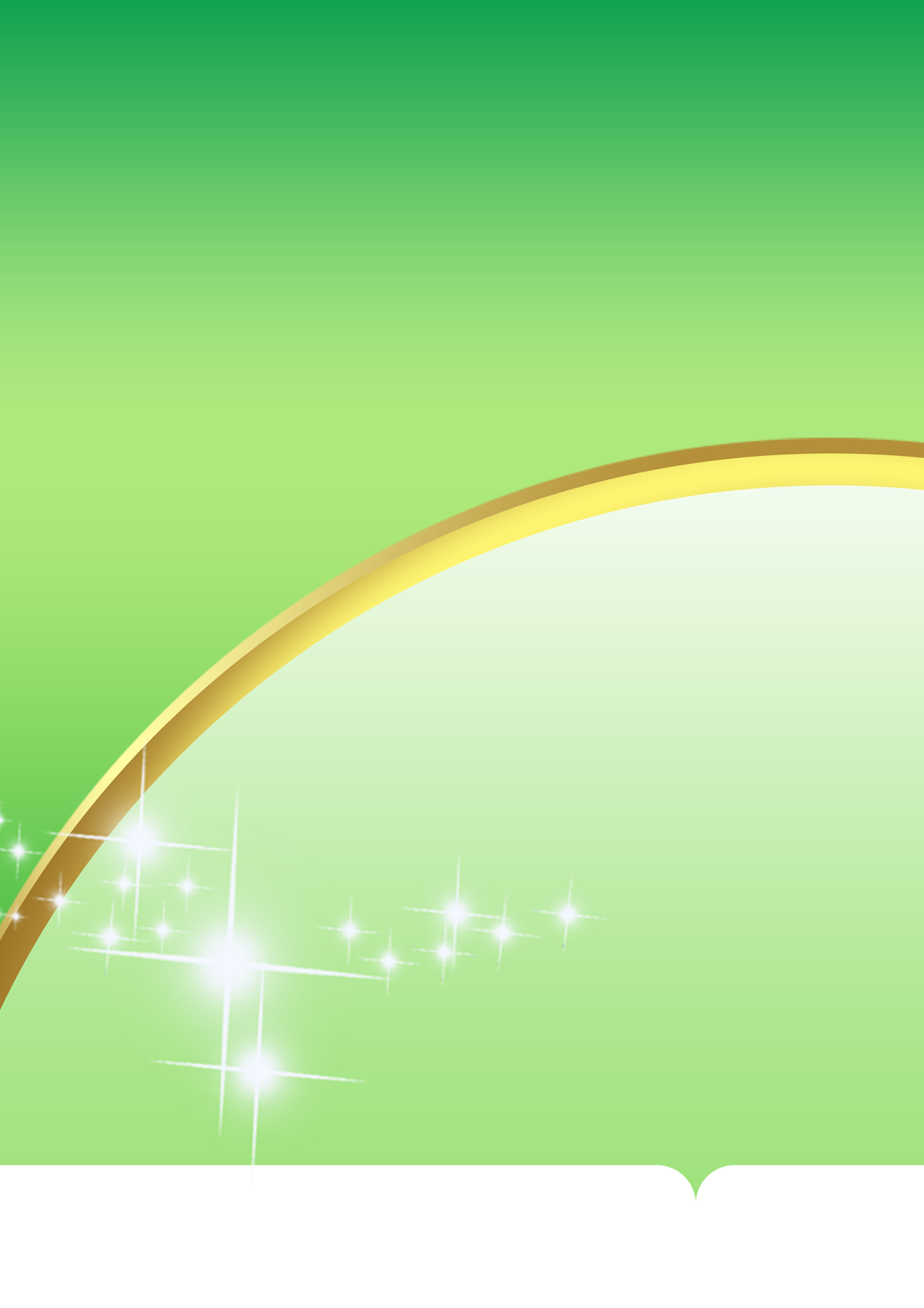 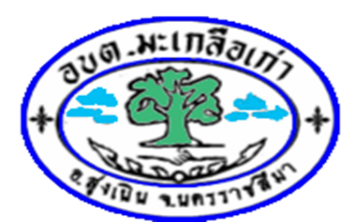 รายงานการติดตาม    การดำเนินการป้องกันการทุจริต  รอบ  6  เดือน   ประจำปีงบประมาณ พ.ศ.2564องค์การบริหารส่วนตำบลมะเกลือเก่า  อำเภอสูงเนิน   จังหวัดนครราชสีมา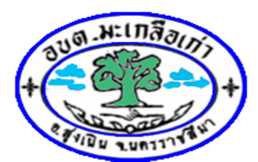 รายงานการกำกับติดตามการดำเนินการป้องกันการทุจริตประจำปีงบประมาณ พ.ศ. 2564  รอบ 6 เดือนองค์การบริหารส่วนตำบลมะเกลือเก่า  อำเภอสูงเนิน  จังหวัดนครราชสีมา..............................................................	องค์การบริหารส่วนตำบลมะเกลือเก่า  ได้ดำเนินการบันทึกข้อมูลการดำเนินการตามแผนป้องกันการทุจริต  ประจำปีงบประมาณ  2564 รอบ 6 เดือน  ในระบบระบบรายงานและติดตามประเมินผลงานการดำเนินงานตามแผนปฏิบัติการป้องกันการทุจริตขององค์กรปกครองส่วนท้องถิ่น  ระบบ E-PLANNACC  ของสำนักงานป้องกันและปราบปรามการทุจริตแห่งชาติ (ป.ป.ช.)  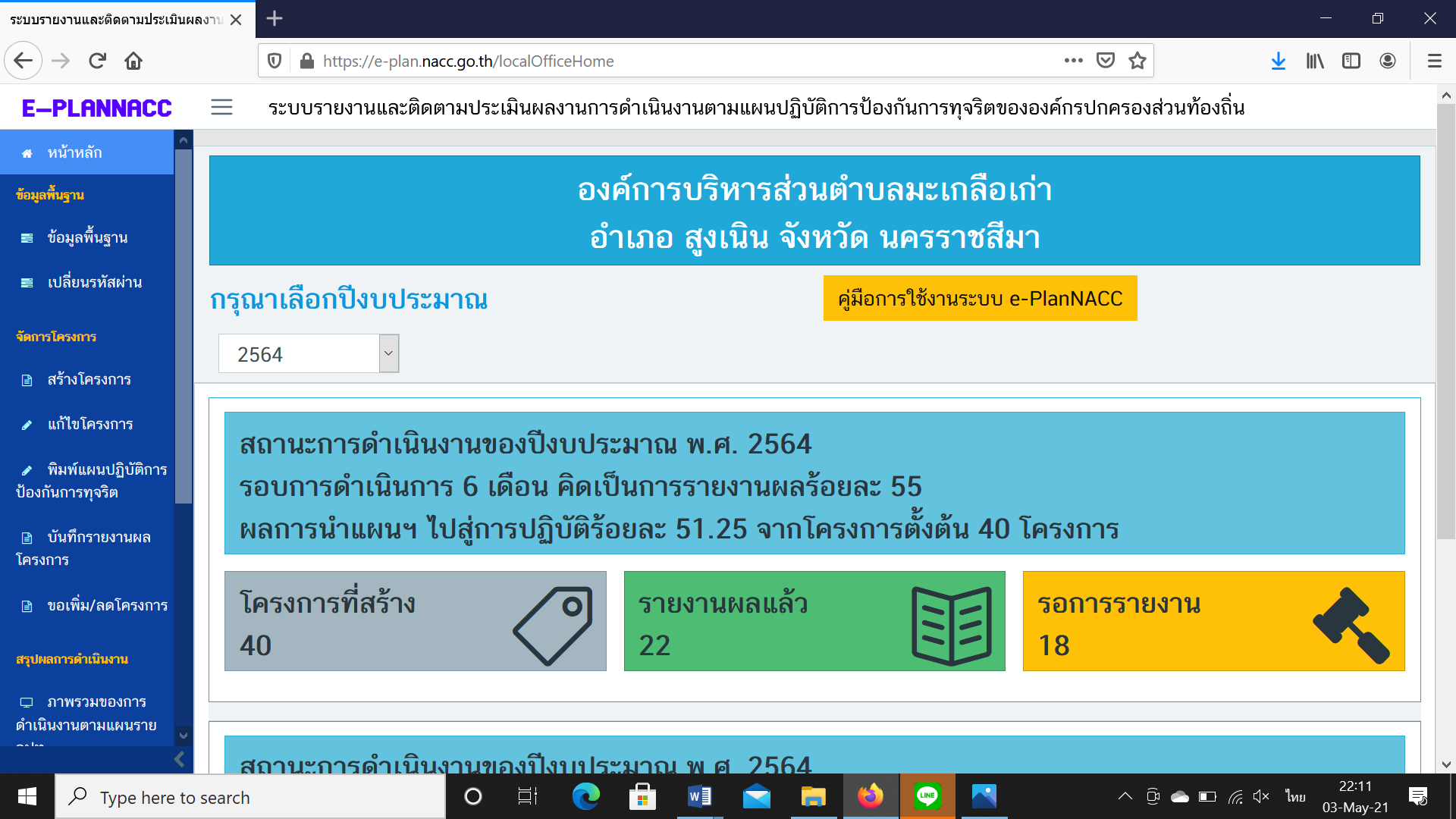 -2-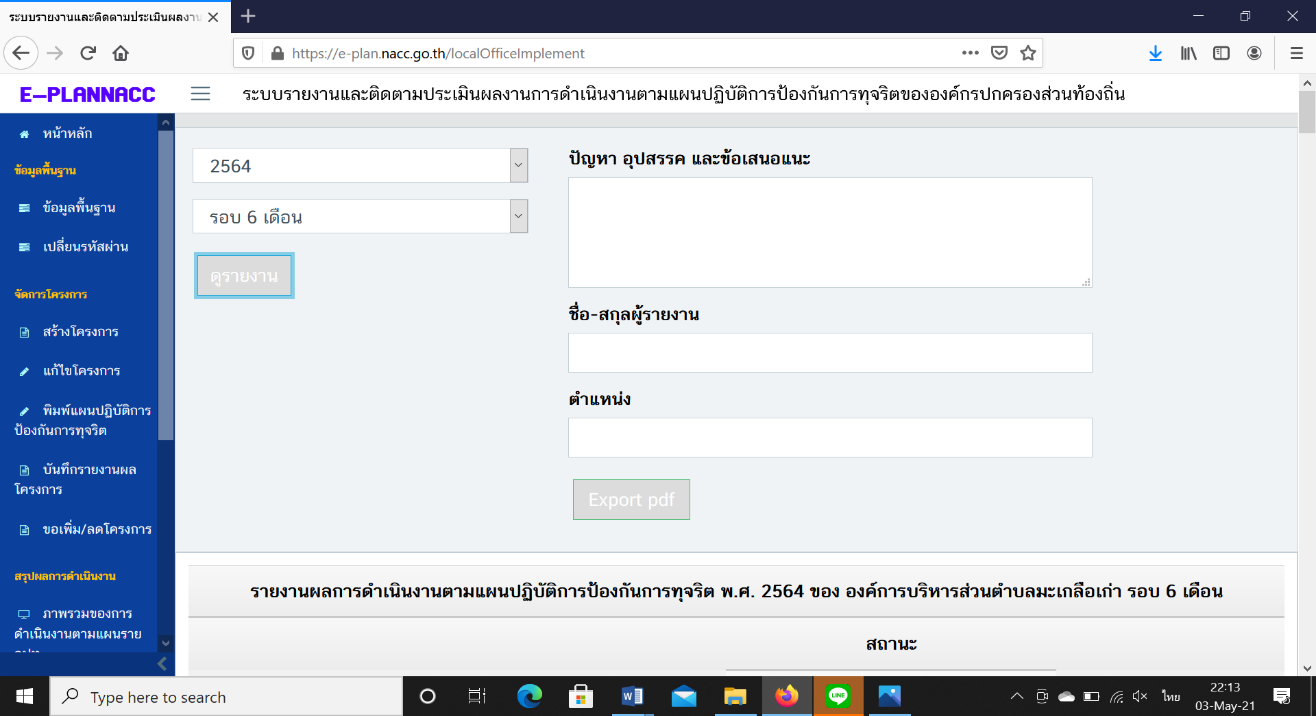 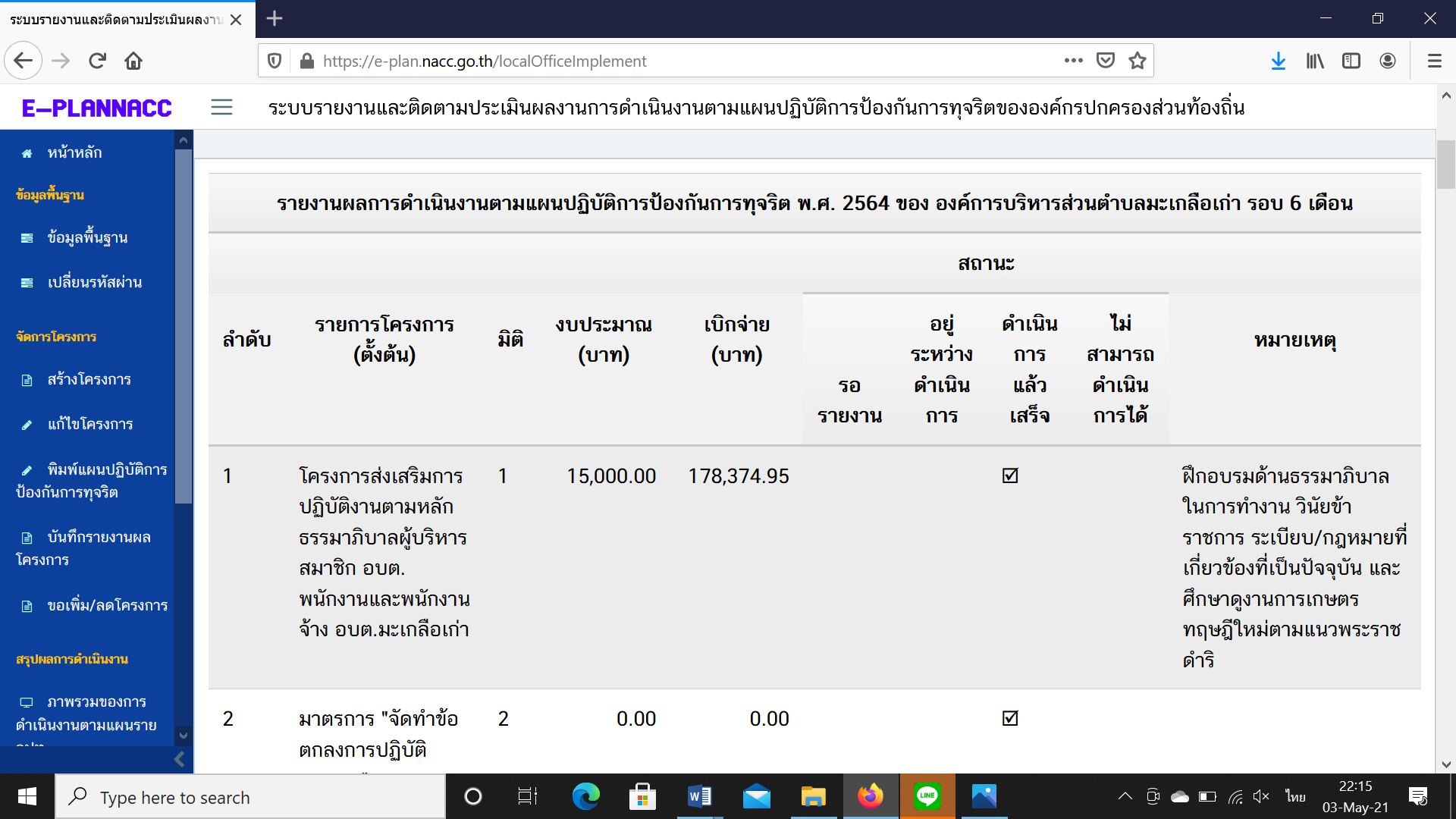 -3-รายงานผลการดำเนินการตามแผนป้องกันการทุจริต  ประจำปีงบประมาณ พ.ศ. 2564  องค์การบริหารส่วนตำบลมะเกลือเก่า รอบ 6 เดือน  ในระบบระบบรายงานและติดตามประเมินผลงานการดำเนินงานตามแผนปฏิบัติการป้องกันการทุจริตขององค์กรปกครองส่วนท้องถิ่น  ระบบ E-PLANNACC  ของสำนักงานป้องกันและปราบปรามการทุจริตแห่งชาติ (ป.ป.ช.)  มีดังต่อไปนี้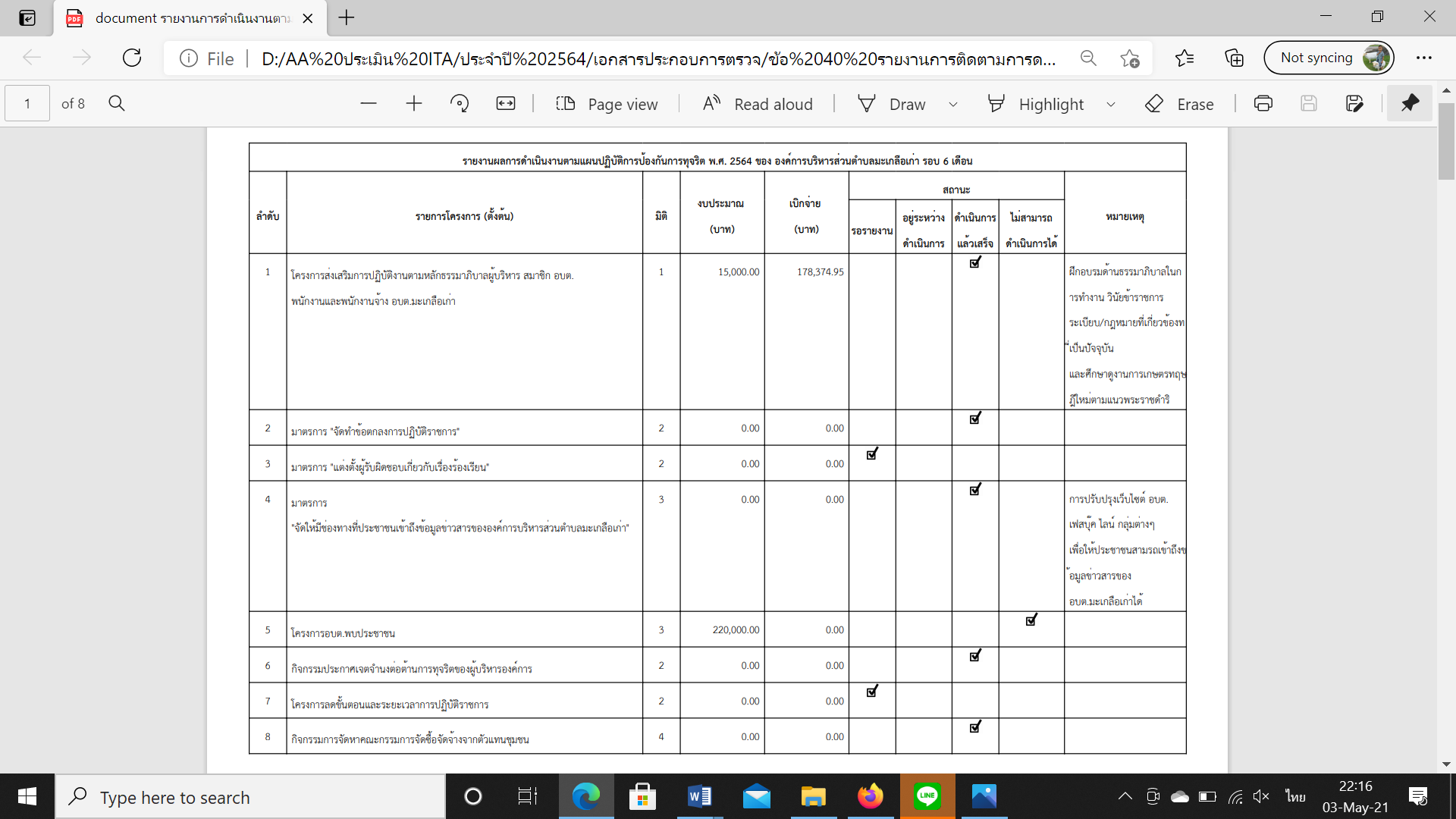 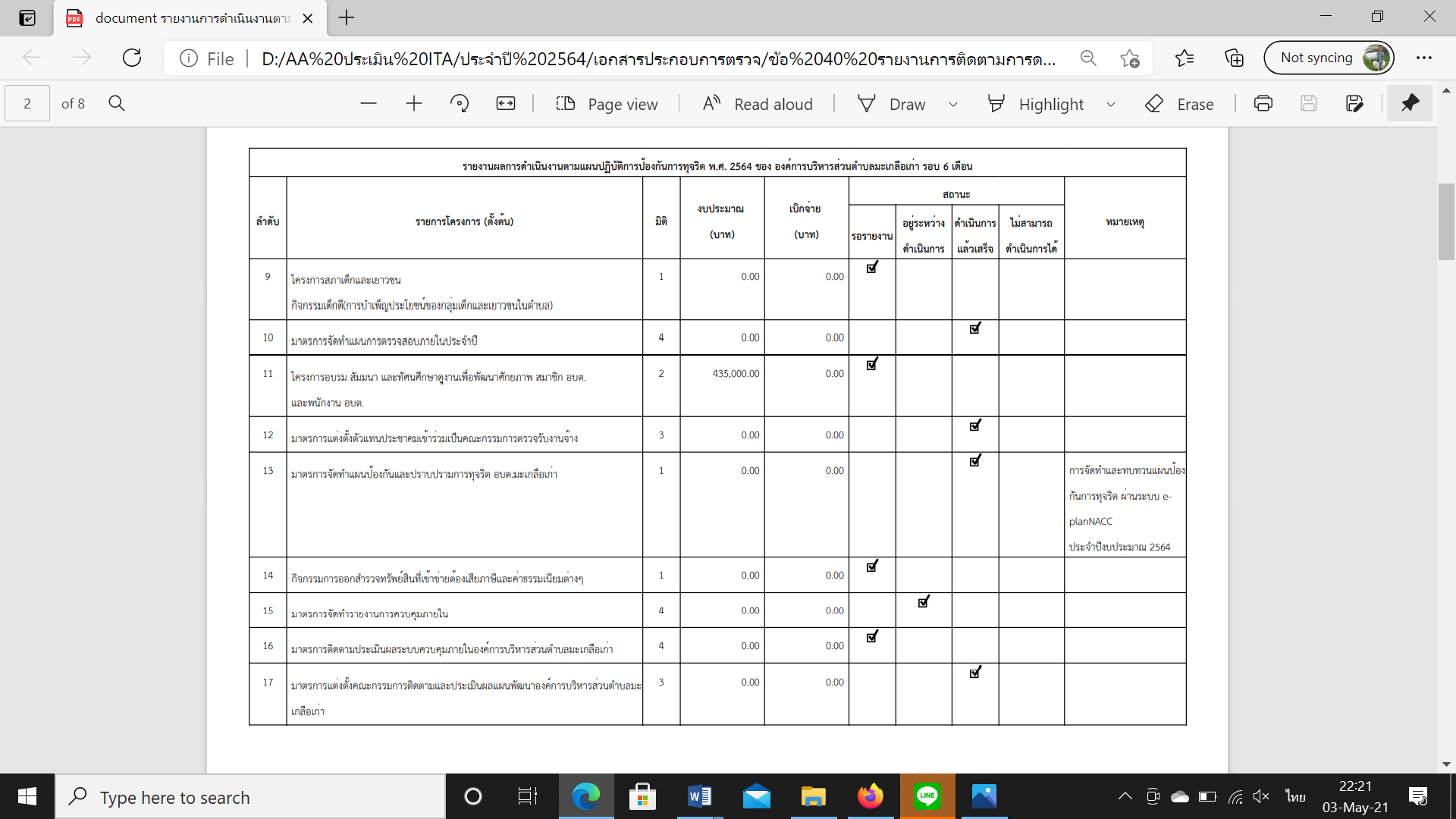 -4-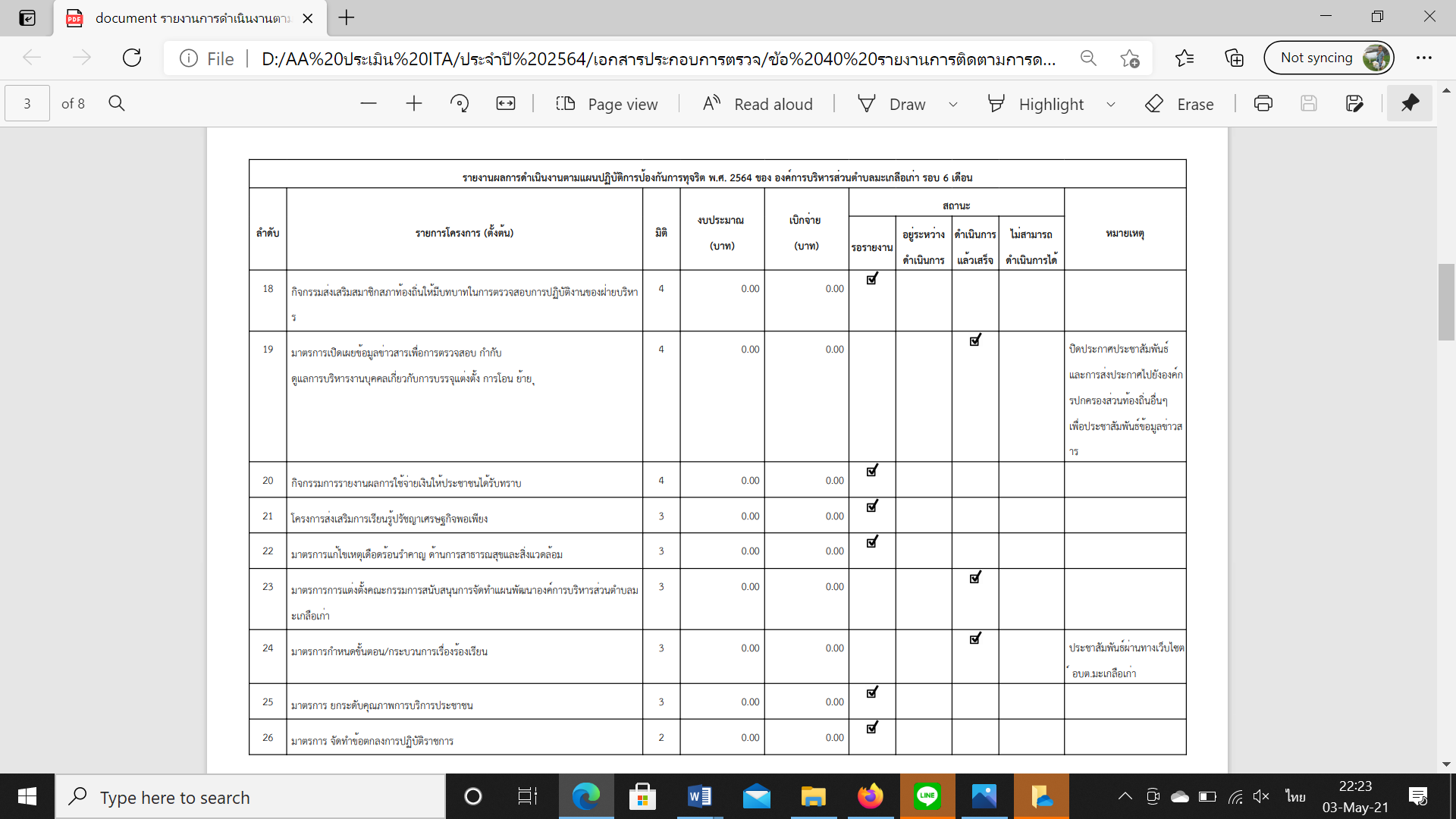 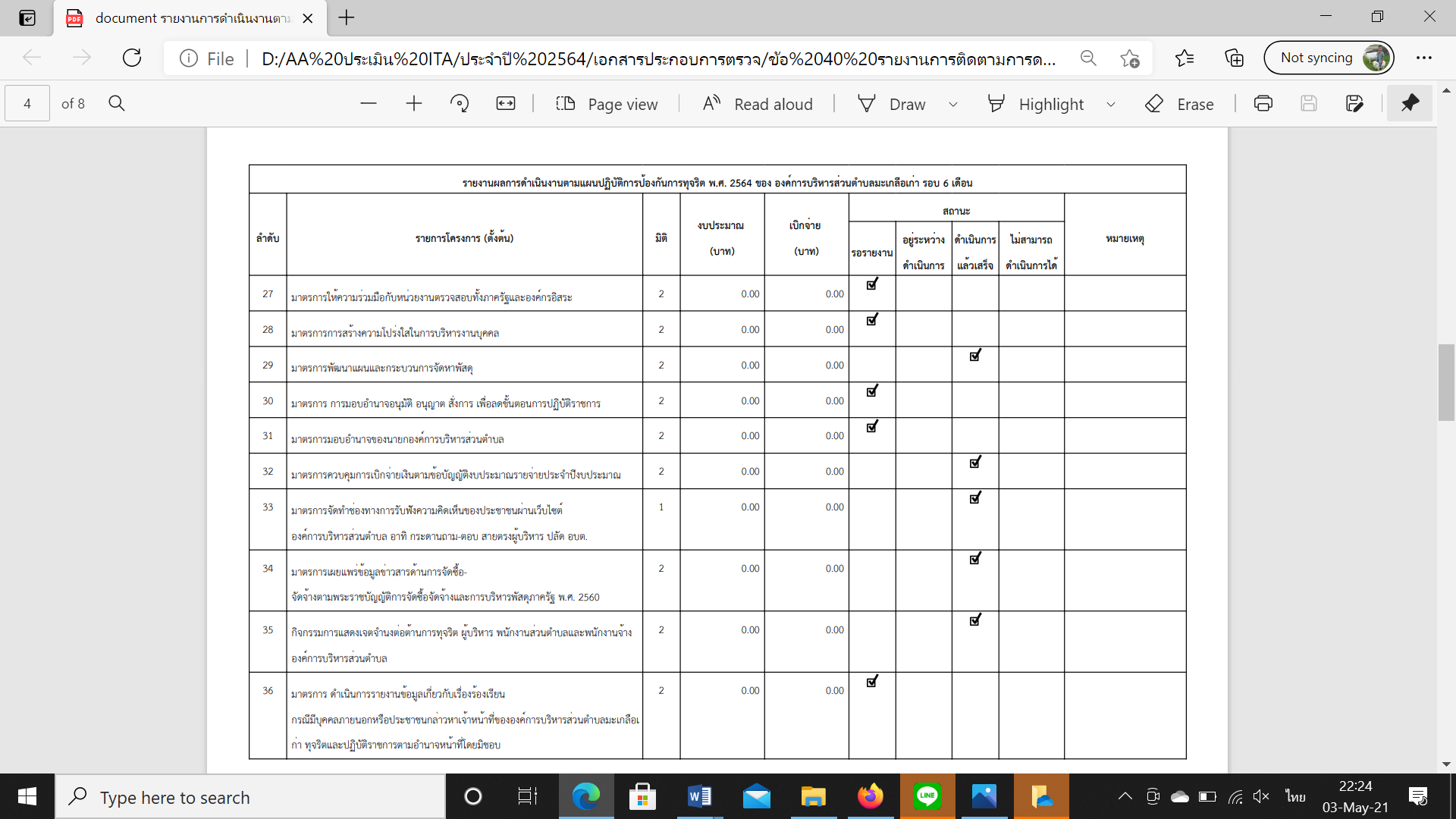 -5-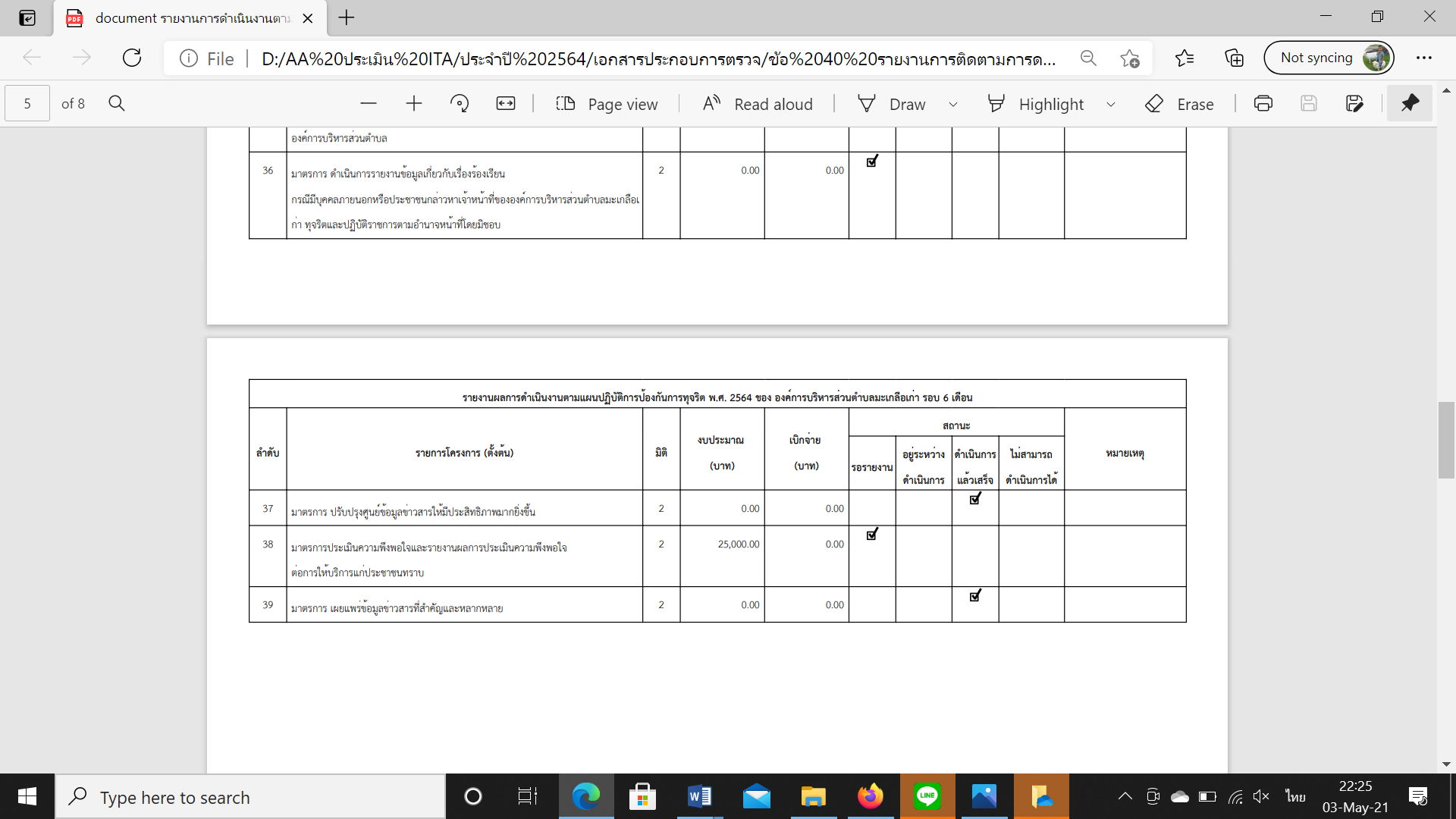 